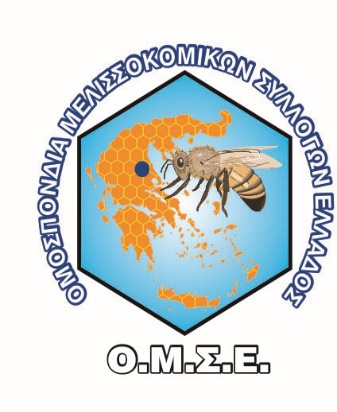 ΟΜΟΣΠΟΝΔΙΑ ΜΕΛΙΣΣΟΚΟΜΙΚΩΝ			                  Λάρισα, 06/04/2022ΣΥΛΛΟΓΩΝ ΕΛΛΑΔΟΣ                                    		                  Αρ. Πρωτ.  2557ΚΟΥΜΑ  4 Τ.Κ 41222 ΛΑΡΙΣΑΤΗΛ. 2410 549724 – 533366 FAX :2410- 549725ΤΗΛ ΠΡΟΕΔΡΟΥ: 6972098403E-mail:omse@otenet.gr              info@omse.grWeb: www.omse.gr                                                          ΚΑΤΕΠΕΙΓΟΝ     Προς: Υπουργείο Αγροτικής Ανάπτυξης και ΤροφίμωνΥπουργό κ. ΓεωργαντάΥφυπουργό κ. Κεδίκογλου         				     Κοιν.: Γενική Γραμματέα κ. ΚαλογήρουΣύμφωνα με τον Καν. (ΕΕ) 1017/2017 για την τροποποίηση του κανονισμού (ΕΕ) αριθ. 68/2013 για τον κατάλογο πρώτων υλών των ζωοτροφών, εντάσσονται στον κατάλογο και όσα προϊόντα προέρχονται από κόνδυλους και ρίζες.Τέτοιο προϊόν θεωρείται και η ζάχαρη είτε προέρχεται από ζαχαρότευτλα είτε από ζαχαροκάλαμα με αριθμό λίστας στον κατάλογο των ζωοτροφών 4.1.3 και 7.6.3 αντίστοιχα.Σας γνωρίζουμε ότι η ζάχαρη αποτελεί την βασική ύλη των τροφών που προορίζονται για την μέλισσα, της λεγόμενης  ζαχαρόπαστας ή βανίλιας.Για τον λόγο αυτόν, σας ζητούμε να εντάξετε και την ζάχαρη των μελισσοκόμων στον κατάλογο με τις επιδοτούμενες ζωοτροφές.Με εκτίμηση,Ο Γενικός Γραμματέας	Ο Πρόεδρος της ΟΜΣΕΝικολάου Δημήτριος                                                                               Ποντίκης Αναστάσιος